InvoiceBill To:Customer Name Customer Company Name 1234 Main StreetSuite 100Philadelphia, PA 19147Company Name1234 Main StreetSuite 100Philadelphia, PA 19147111.222.3333SampleCompany@Sample.comSampleCompany.comInvoice #:789Payment Status:PendingIssue Date:08/28/17Customer ID:ABCDProductDescription	Price	Quantity	AmountItem name and description goeshere	$20.00	3	$60.00Item name and descriptiongoeshere	$20.00	1	$20.00ServiceDescription	Rate	Hours	AmountItem name and descriptiongoeshere	$40.00	2	$80.00	Subtotal	$240.00Thank you for your business!Payment Due By: 9.28.17Please make all checks payable to [company name], or find us on PayPal at [handle].Discount(10%)	-$24.00Total	$216.00Project NotesThis is a great spot to add a personalized note to your clientQuestions?Please contact [Name] at [Phone Number] or [Email Address].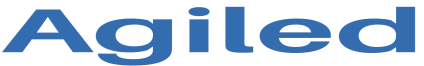 